2022 IABPFF ITC DUES INVOICEDATE:		November 7, 2021TO:		North East RegionPayment due January 1, 2022Make payment to IABPFF mail payment to:IABPFF TREASURERGwendolyn SistarePO Box 91104Washington, DC 20090FROM THE TREASURER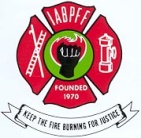 International Association of
 Black Professional Fire Fighters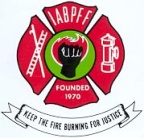 IABPFF Treasurer Gwendolyn Sistare PO Box 91104, Washington, DC 20090Phone (202) 650-4119 Fax (202) 319-1309	DESCRIPTION	QUANTITY	UNIT PRICE	AMOUNT DUE2022 ITC DUES11$600.00	TOTAL	TOTAL	TOTAL$600.00